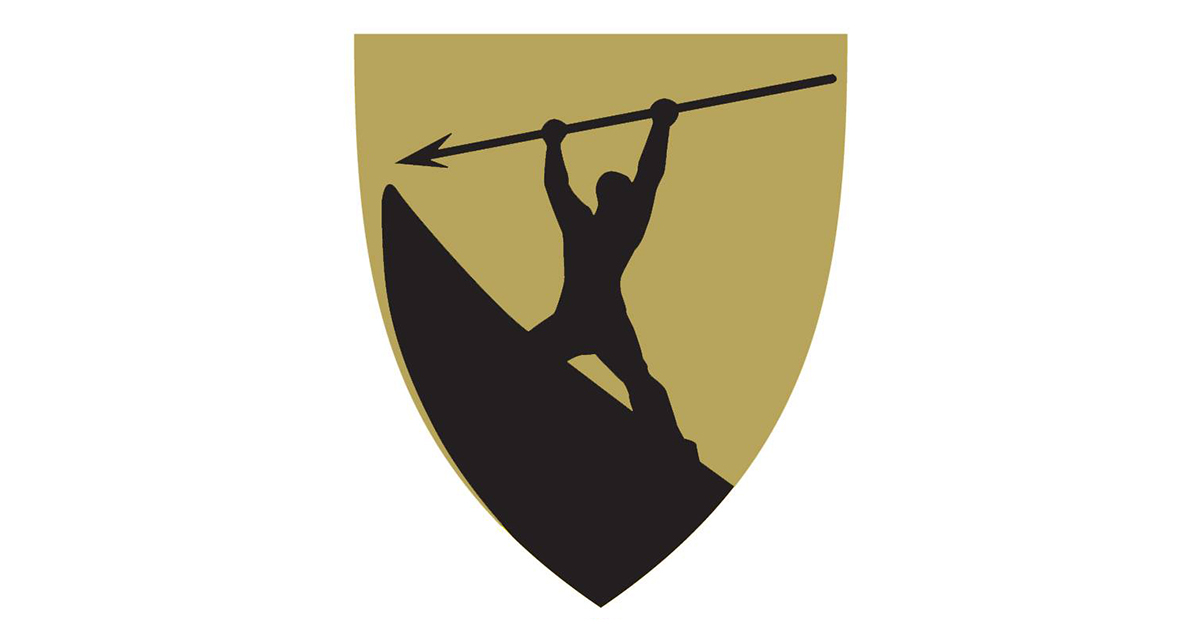 SANDEFJORD KOMMUNE Pedagogisk-psykologisk tjenestePostboks 2025, 3202 SANDEFJORDTlf.: 33 41 66 40E-post: ppt@sandefjord.kommune.noHENVISNINGSSKJEMAtilPedagogisk-psykologisk tjenesteSystemsakerHenvisningen gjelder:Henvisningen gjelder:Avdeling/Trinn/Gruppe:Barnehage / Skole:Pedagogisk leder/Kontaktlærer/Avdelingsleder/:Pedagogisk leder/Kontaktlærer/Avdelingsleder/:Bakgrunn for henvisningenSaksgang Saksgang Saksgang Er saken drøftet med PP-tjenesten ?        Dato:Navn på kontaktperson i PP-tjenesten:Følgende tiltak er utprøvd/gjennomført (når, hvilke tiltak, hvorfor, målsettinger, deltakere, resultat, osv.):Beskrivelse av ønsket bistandHva ønsker henviser bistand med?Beskrivelse av ønsket mål:Underskrift fra styrer / rektorUnderskrift fra styrer / rektorSted og dato: Underskrift: